Guía de apoyo de matemática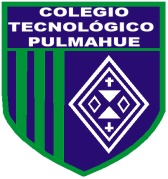 	Nombre: Demián Bravo                                    Curso: 4 básico.I.- Resolver las siguientes adiciones (sumas) de dos dígitos A.-   5 7                             B.-   5 5                   C.-  4 4               D.-   8 2   +   4 3                                +  1 8                       + 9 6                    + 4 9II.- Resolver las siguientes adiciones de tres dígitos A.-   3 7 4                    B.- 2 3 4               C.- 3 1 4                 D.- 1 2 5     + 5 6 8                      + 5 7 3                 + 4 9 0                     + 5 2 6III.- Usa la tabla de valor posicional para desarrollar los siguientes ejercicios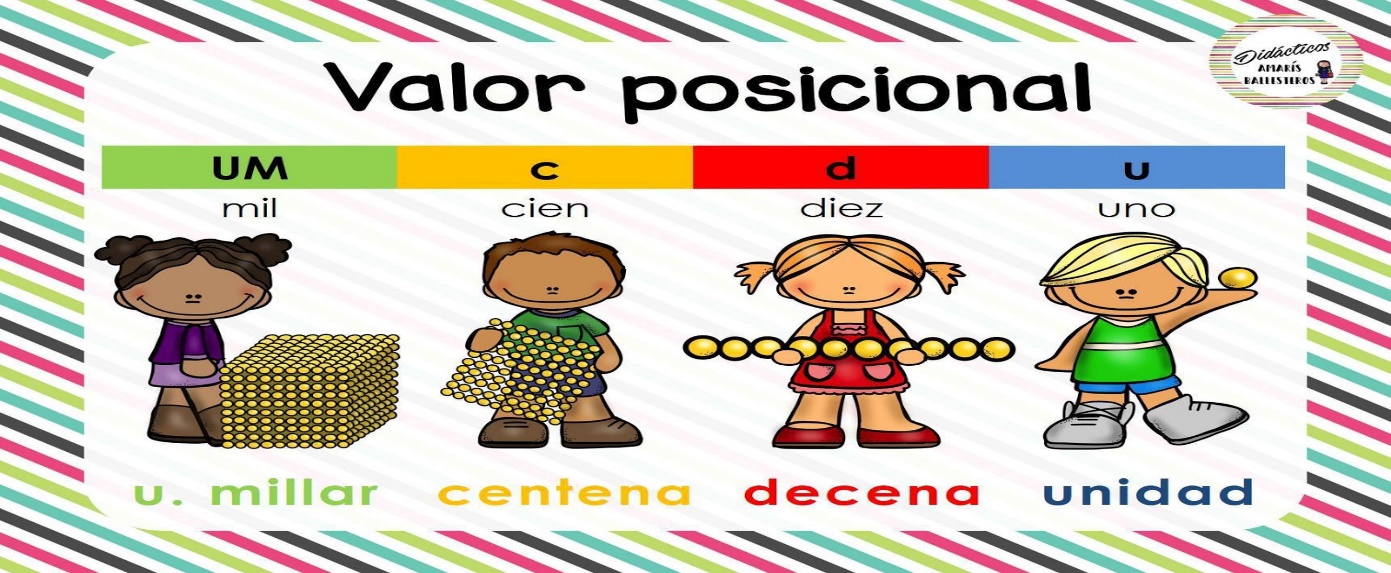 Ejemplo: la suma de 234 y 123 es =              2  3  4                                                                  +    1  2   3                                                                         3  5  7A.- la suma de 6324 y 251 es B.- la suma de 8624 y 1362 esC.- la suma de 3452 y 5037 es IV.- Resolver las siguientes sustracciones (resta)A.-  7 3                B.-  6 8               C.- 3 2              D.-   3 8   -  4 7                  -    5 1                 -  1 4                 -    1 1Ahora te toca a ti, debes inventar 2 sumas y 2 restas deben estar resueltas Suma RestaSuma Resta